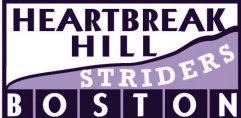                                      Application for a                     Boston Marathon Invitational Entry                        I, _______________________ am applying for an HHS-issued,          time-waived  Invitational Entry to the ____________ Boston Marathon.          I understand and agree to the relevant terms & conditions of the BAA,                                 and the HHS Board of Directors.         Those include but are not limited to:  No Lobbying other HHS members to withdraw their BM IE application.No adverse action that would impair HHS’ ability to source BMIEs from the BAA or elsewhere.Acknowledgement of the BAA policy of no refunds and no deferments.You must be an HHS member in good standing.Acknowledgement of the BAA policy discouraging bandits in the Boston Marathon.The requirement that you have the intent to train sufficiently,   i.e. complete the HHS Winter 15K Run in ~2:00.  			           Signed ______________________                                                        Date _______________________